Администрация Пластовского муниципального районаПОСТАНОВЛЯЕТ:1. Внести следующие изменения в Порядок предоставления единовременной выплаты молодым специалистам муниципальных образовательных организаций Пластовского муниципального района, утвержденный постановлением администрации Пластовского муниципального района от 19.08.2019 № 837 «Об утверждении Порядка предоставления единовременной выплаты молодым специалистам муниципальных образовательных организаций Пластовского муниципального района»:1.1. В пункте 1 Раздела I Порядка слова «Развитие образования в Пластовском муниципальном районе на 2018-2024 годы», утвержденной постановлением администрации Пластовского муниципального района от 23.10.2017 года № 750,» заменить словами «Развитие образования в Пластовском муниципальном районе.».1.2. Пункт 4 Раздела II Порядка изложить в следующей редакции: «4. Для включения в сводный список специалистов на получение единовременной выплаты молодой специалист представляет в течение одного месяца с даты заключения трудового договора руководителю образовательной организации, с которой молодой специалист заключил трудовой договор на условиях, предусмотренных пунктом 3 настоящего Порядка, следующие документы:1) заявление на имя начальника Управления образования Пластовского муниципального района о предоставлении выплаты (с указанием номера лицевого счета, открытого в кредитной организации, и других реквизитов, необходимых для перечисления денежных средств);2) копию трудового договора с молодым специалистом (приобщается образовательной организацией);3) копию приказа (распоряжения) или выписки из приказа (распоряжения) о приеме молодого специалиста на работу (приобщается образовательной организацией);4) копию паспорта;5) копию документа о среднем профессиональном или высшем профессиональном образовании, подтверждающем профессиональное образование молодого специалиста;6) копию военного билета молодого специалиста (в случае его призыва в Вооруженные Силы Российской Федерации после получения диплома);7) копию документа, подтверждающего период нахождения в отпуске по уходу за ребенком (в случае нахождения в отпуске по уходу за ребенком после получения диплома);8) обязательство заявителя о возврате единовременной выплаты в полном объеме в случае наступления одного из обстоятельств, предусмотренных пунктом 13 настоящего Порядка.».1.3. Пункт 6 Раздела II Порядка изложить в следующей редакции: «6. Руководитель образовательной организации в течение пяти рабочих дней со дня получения документов, предусмотренных пунктом 4 настоящего Порядка, осуществляет их проверку и, приобщив к ним копии документов, указанных в подпунктах 2,3 пункта 4 настоящего Порядка, направляет их в Управление образования Пластовского муниципального района (далее Управление образования) с сопроводительным письмом за подписью руководителя образовательной организации для принятия решения о выплате.».1.4. Пункт 7 Раздела II Порядка изложить в следующей редакции: «7. Управление образования формирует и утверждает сводный список молодых специалистов в срок до 15 декабря года поступления молодым специалистом на работу в образовательную организацию.».1.5. Пункт 9 Раздела II Порядка изложить в следующей редакции: «9. В случае наличия оснований для отказа в предоставлении единовременной выплаты:Управление образования в течение пяти рабочих дней со дня получения документов письменно уведомляет молодого специалиста об отказе в предоставлении единовременной выплаты;После устранения оснований для отказа в предоставлении единовременной выплаты молодой специалист в течение пяти рабочих дней после получения уведомления имеет право на повторное представление документов.»1.6. Пункт 11 Раздела III Порядка изложить в следующей редакции: «11. Единовременная выплата предоставляется молодому специалисту в размере 20 000 (двадцать тысяч) рублей за счет средств бюджета Пластовского муниципального района в соответствии с утвержденным Управлением образования сводным списком молодых специалистов для получения выплаты и перечисляется не позднее 30 декабря года поступления молодого специалиста на работу в образовательную организацию на расчетный счет получателя единовременной выплаты, открытый им в кредитной организации. Повторное предоставление молодому специалисту единовременной выплаты не допускается.».1.7. Пункт 13 Раздела III Порядка читать в следующей редакции: «13. Молодой специалист обязан возвратить сумму полученной единовременной выплаты пропорционально отработанному времени в образовательной организации в случае прекращения трудового договора до истечения трехлетнего срока со дня поступления на работу в образовательную организацию, по следующим основаниям: прекращение трудового договора по основанию, предусмотренному пунктом 5 статьи 77 Трудового кодекса Российской Федерации, за исключением перевода к работодателю, являющемуся образовательной организацией на территории Пластовского муниципального района;расторжение трудового договора по инициативе работника по основанию, предусмотренному статьей 80 Трудового кодекса Российской Федерации; расторжение трудового договора по инициативе работодателя по основаниям, предусмотренным пунктами 3, 5, 6, 8, 11 статьи 81 Трудового кодекса Российской Федерации; расторжение трудового договора по соглашению сторон; прекращение трудового договора по основаниям, предусмотренным пунктами 4 и 8 статьи 83 Трудового кодекса Российской Федерации;прекращение трудового договора по основаниям, предусмотренным пунктами 1 и 2 статьи 336 Трудового кодекса Российской Федерации.»2. Настоящее постановление разместить на официальном сайте                  администрации Пластовского муниципального района в сети «Интернет».3. Организацию выполнения настоящего постановления возложить на заместителя главы Пластовского муниципального района по социальным вопросам Дьячкову Н.С.  Глава Пластовскогомуниципального района                                                       А.Н. Пестряков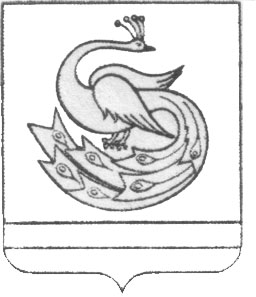 АДМИНИСТРАЦИЯ  ПЛАСТОВСКОГО МУНИЦИПАЛЬНОГО РАЙОНА                     П О С Т А Н О В Л Е Н И Е«_15_» ____04____ 2021 г.                                                         № _395__